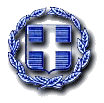 ΕΛΛΗΝΙΚΗ ΔΗΜΟΚΡΑΤΙΑ                           	 		Ζευγολατιό, 14 Φεβρουαρίου 2023ΝΟΜΟΣ ΚΟΡΙΝΘΙΑΣ			        	 		ΔΗΜΟΣ ΒΕΛΟΥ- ΒΟΧΑΣ                   	ΔΗΜΟΤΙΚΟ ΣΥΜΒΟΥΛΙΟ		            ΠΙΝΑΚΑΣ ΔΗΜΟΣΙΕΥΣΗΣ ΑΠΟΦΑΣΕΩΝ ΔΗΜΟΤΙΚΟΥ ΣΥΜΒΟΥΛΙΟΥΔΗΜΟΥ ΒΕΛΟΥ ΒΟΧΑΣ Κατά την 2η τακτική συνεδρίαση της 13ης Φεβρουαρίου 2023 Παρόντες 18 Δημοτικοί Σύμβουλοι              Ο ΠΡΟΕΔΡΟΣ ΤΟΥ 							 ΔΗΜΟΤΙΚΟΥ ΣΥΜΒΟΥΛΙΟΥΤΡΙΑΝΤΑΦΥΛΛΟΥ ΚΩΝ/ΝΟΣΑρ. Απόφασης Αρ. Θέματος ΘΕΜΑΤΑ ΗΜΕΡΗΣΙΑΣ ΔΙΑΤΑΞΗΣ 131.Πολυετής  προγραμματισμός  ανθρώπινου δυναμικού δημόσιας διοίκησης 2024-2027.Ομόφωνα142.Ορισμός Δημοτικού Συμβούλου στην Επιτροπή καθορισμού αξίας κινητών πραγμάτων προς εκποίηση.Ομόφωνα        Τακτικό Μέλος κος Μαγγίνας Ιωάννης- Αναπληρωματικό Μέλος κος Μανάβης Π. Αθανάσιος153.Συγκρότηση Επιτροπής καταστροφής αντικειμένων άνευ αξίας (συμπεριλαμβάνονται οχήματα του Δήμου).      ΟμόφωναΔημοτικός  Σύμβουλος:Τριανταφύλλου Δημήτριος,Αναπληρωματικός :Ρόζος ΝικόλαοςΔημοτικός Σύμβουλος:Μπεκιάρης ΔημήτριοςΑναπληρωματικός : Δαληβίγκας ΓεώργιοςΔημοτικός Σύμβουλος (μειοψηφίας):Σταμπεδάκης ΠαναγιώτηςΑναπληρωματικός :Περρής Νικόλαος164. Συγκρότηση Επιτροπής διενέργειας δημοπρασιών για την εκποίηση ή εκμίσθωση ακινήτων του Δήμου (αρθρ. 1 του Π.Δ. 270/1981) . ΟμόφωναΔήμαρχοςΔημοτικός Σύμβουλος : Σδράλης ΜιχαήλΑναπληρωματικός : Μπεκιάρης ΔημήτριοςΔημοτικός Σύμβουλος:Μπιτσάκου ΑσπασίαΑναπληρωματικός : Μανάβης Δ. ΑΘανάσιος175.Ορισμός Δημοτικού Συμβούλου στην επιτροπή εκτίμησης, αγοράς, ανταλλαγής, εκποίησης, εκμίσθωσης και μίσθωσης ακινήτων.                ΟμόφωναΔημοτικός Σύμβουλος : Ρόζος ΝικόλαοςΑναπληρωματικός : Καλλίρη Μαρία186.Συγκρότηση επιτροπής επίλυσης φορολογικών διαφορών.Εγκρίθηκε ΟμόφωναΔημοτκός Σύμβουλος : Καλλίρη ΜαρίαΑναπληρωμματικός : Σδράλης Μιχαήλ Δημοτικός Σϋμβουλος μειοψηφίας:Μανάβης Δ. Αθανάσιος Αναπληρωματικός : Πανταζής ΠαναγιώτηςΔημότης : Ντάνος Γεράσιμος - Αναπληρωματικός :Κορπετίνου Ευαγγελία197.Κατανομή Α΄ δόσης από τους Κεντρικούς Αυτοτελείς Πόρους έτους 2023, στις Σχολικές  Επιτροπές για την  κάλυψη λειτουργικών δαπανών των  σχολείων ποσού 65.646,38 ευρώ.Ομόφωνα